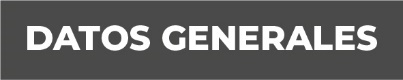 Nombre Carlos Alan Hernández MoralesGrado de Escolaridad LicenciaturaCédula Profesional  Teléfono de Oficina 271 71 2 68 36Correo ElectrónicoFormación Académica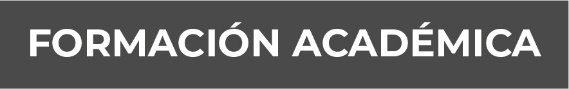 Año 2015 - 2019Universidad Veracruzana Facultad de DerechoTrayectoria Profesional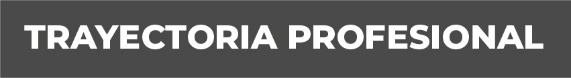 2015 a la fechaEnlace Administrativo en la Fiscalía Regional Zona Centro Córdoba Conocimiento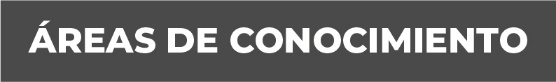 Derecho Administrativo, Derecho Fiscal, Derecho Penal, Contaduria, Administración, Sistemas Computacionales